27 0CTUBRE 2015DIOS NOS ENCOMIENDA EL CUIDADO DE LA CASA COMÚNEmpezamos nuestra oración pidiendo al Señor que nos haga conscientes de la necesidad de comprender y cuidar esta casa común en la que habitamos con la que compartimos la existencia. Pedimos por esta tierra hermosa y herida que nos acoge entre sus brazos. Que Él nos enseñe a descubrir su mirada de amor al mundo, a los hermanos y todo lo criado. Rezamos juntos:Dios de amor,muéstranos nuestro lugar en este mundo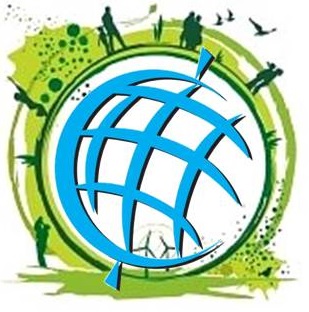 como instrumentos de tu cariñopor todos los seres de esta tierra,porque ninguno de ellos está olvidado ante ti. Tómanos a nosotros con tu poder y tu luz,para proteger toda vida,para preparar un futuro mejor,para que venga tu Reinode justicia, de paz, de amor y de hermosura. Canto: BENDITO SEAS MI SEÑOR… (Cántico de las criaturas)Recordamos el momento en el que Dios encomienda al hombre el cuidado de la tierra y todo lo criado. PALABRA DE DIOS 	“El Señor Dios modeló al hombre de arcilla del suelo, sopló en su nariz aliento de vida, y el hombre se convirtió en ser vivo. El Señor Dios plantó un jardín en el Edén, y colocó en él al hombre que había modelado. El Señor Dios hizo brotar del suelo toda clase de árboles hermosos de ver y buenos de comer; además del árbol de la vida en mitad del jardín y el árbol de conocer el bien y el mal. El Señor Dios tomó al hombre y lo colocó en el jardín de Edén, para que lo guardara y lo cultivara. Mirad, os entrego todas las hierbas que engendran semilla sobre la faz de la tierra; y todos los árboles frutales que engendran semilla os servirán de alimento; y a todos los animales de la tierra, a todas las aves del cielo, a todos los reptiles de la tierra, a todas las aves del cielo, a todos los reptiles de la tierra - a todo ser que respira, la hierba verde les servirá de alimento -.” (Génesis 1 y 2)La Palabra de Dios nos invita a profundizar en el sentido del mundo. Contemplamos tres relaciones profundamente conectadas entre sí: la relación con Dios, con el prójimo y con la tierra. Dios mismo nos invita a vivir en armonía. En este mundo nuestro lleno de tanto ruido, lucha por el poder, etc. dejo que resuene dentro de mí la invitación a la armonía, la concordia, la paz.  ¿Cómo contribuyo a esa armonía, esa concordia y esa paz en mi entorno concreto?Dios no nos invita a dominar la tierra para explotarla, sino a labrar y cuidar el jardín del mundo. Es decir, cultivar, trabajar, proteger, guardar,… ¿Me siento responsable de la tierra que habito? ¿Soy consciente de cómo la protejo, la cuido, la guardo?SILENCIO ORANTEPALABRA DEL PAPAY el Papa Francisco en su encíclica  Laudato Si´ -Sobre el cuidado de la casa común – nos invita a profundizar en este mandato del Señor: “Cuando insistimos en decir que el ser humano es imagen de Dios, eso no debería llevarnos a olvidar que cada criatura tiene una función y ninguna es superflua. Todo el universo material es lenguaje de amor de Dios, de su desmesurado cariño hacia nosotros. El suelo, el agua, las montañas, todo es caricia de Dios” (LS, 84)“No puede ser real un sentimiento de íntima unión con los demás seres de la naturaleza si al tiempo en el corazón no hay ternura, compasión y preocupación por los seres humanos” (LS, 91)“La crisis ecológica es una llamada a una profunda conversión interior. Vivir la vocación de ser protectores de la obra de Dios es parte esencial de una existencia virtuosa. No es algo opcional ni un aspecto secundario de la experiencia cristiana” (LS, 217) “Para realizar esta reconciliación debemos examinar nuestras vidas y de qué modo ofendemos a la creación de Dios con nuestras acciones y nuestra incapacidad de actuar” (LS, 218)“Esta conversión supone diversas actitudes que se conjugan para movilizar un cuidado generoso y lleno de ternura. En primer lugar implica gratitud y gratuidad, es decir, un reconocimiento del mundo como un don recibido del amor del Padre, que provoca como consecuencia actitudes gratuitas de renuncia y gestos generosos aunque nadie los vea o los reconozca. También implica la amorosa conciencia de no estar desconectados de las demás criaturas, de formar con los demás seres del universo una preciosa comunión universal. Para el creyente , el mundo no se contempla desde fuera sino desde dentro, reconociendo los lazos  con los que el Padre nos ha unido a todos los seres” (LS, 220)Dejamos que estas palabras del Papa encuentren eco en nuestro corazón para que se nos vayan haciendo familiares. Este compromiso con la creación y con nuestros hermanos es una forma de amar. El amor, lleno de pequeños gestos de cuidado mutuo, se manifiesta en todas las acciones que procuran construir un mundo mejor. Desde FundEO también hemos asumido este compromiso. A través de la sensibilización, del trabajo con los voluntarios, de los proyectos de promoción y desarrollo de los pueblos tratamos de promover estilos de vida comprometidos con la creación de un mundo más sostenible. “Aspiramos a construir sociedades SOLIDARIAS, despertando la sensibilidad y la ternura para salir del individualismo y sentir como propia la necesidad y el sufrimiento de los demás” (PET).Damos gracias y alabamos al Dios de la Vida que nos permite ser colaboradores en su obra.REZAMOS JUNTOS: Dios Omnipotente, que estás presente en todo el universoy en la más pequeña de tus criaturas,Tú, que rodeas con tu ternura todo lo que existe,derrama en nosotros la fuerza de tu amorpara que cuidemos la vida y la belleza.Inúndanos de paz, para que vivamos como hermanos y hermanas sin dañar a nadie.Dios de los pobres, ayúdanos a rescatar a los abandonadosy olvidados de esta tierra, que tanto valen a tus ojos.Sana nuestras vidas,para que seamos protectores del mundo y no depredadores,para que sembremos hermosuray no contaminación ni destrucción.Toca los corazones de los que buscan solo beneficios a costa de los pobres y de la tierra.Enséñanos a descubrir el valor de cada cosa,a contemplar admirados,a reconocer que estamos profundamente unidoscon todas las criaturas en nuestro camino hacia tu luz infinita.Gracias porque estás con nosotros todos los días.Aliéntanos, por favor, en nuestra lucha por la justicia, el amor y la paz. 